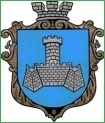 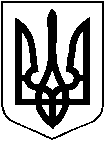 УКРАЇНАм. Хмільник Вінницької областіРОЗПОРЯДЖЕННЯМІСЬКОГО ГОЛОВИВід  28 липня 2020 р.                                                                                    № 269 -р           Про внесення змін до розпорядження міського голови від 21.07.2020р. №255-р «Про скликання та порядок підготовки79 позачергової сесії міської ради 7 скликання», зі змінамиУ зв’язку з відсутністю кворуму депутатів міської ради  28.07.2020 року о 10.00 годині, керуючись ст.ст. 42, 59 Закону України «Про місцеве самоврядування в Україні»:1. Внести зміни до розпорядження міського голови від 21.07.2020р.                 №255-р «Про скликання та порядок підготовки 79 позачергової сесії міської ради 7 скликання», зі змінами, виклавши п.1 та п.3 в новій редакції:- «1. Скликати позачергову 79 сесію міської ради 7 скликання 29 липня  2020 року о 10:00 годині в залі засідань міської ради /2 поверх/»;- «3. Рекомендувати головам постійних комісій міської ради провести засідання постійних комісій 29 липня 2020 року о 09.00 год. за напрямком розгляду питань».2. Розпорядження міського голови від 23.07.2020р. №259-р «Про внесення змін до розпорядження міського голови від 21.07.2020р. №255-р «Про скликання та порядок підготовки 79 позачергової сесії міської ради  7 скликання», зі змінами визнати таким, що втратило чинність.3. Визнати п.1 та п.3 розпорядження міського голови від 21.07.2020 року №255-р такими, що втратили чинність. 4. Загальному відділу міської ради внести відповідні відомості до оригіналів документів, згідно п.2 та п. 3 цього розпорядження.5. Відділу інформаційної діяльності та комунікацій із громадськістю міської ради про місце, дату, час проведення сесії поінформувати населення через офіційний веб-сайт міста Хмільника, а організаційному відділу -  депутатів міської ради.6. Контроль за виконанням цього розпорядження залишаю за собою.   Міський голова		                    			 	    С.Б.Редчик	С.П. Маташ   П.В. Крепкий   О.Д. Прокопович   Н.А. Буликова   М.В. Войтенко